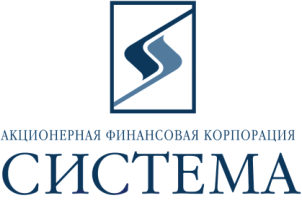 ЗАО «Сбербанк-АСТ»Исх. 37/2018     14 ноября 2018г.ТЕХНИЧЕСКОЕ ЗАДАНИЕ НА ПОСТАВКУ Предмет закупки - поставка автомобилей марки Hyundai Solaris, выпуск 2018г. в соответствии со следующими требованиями и следующими техническими характеристиками: Основные характеристики автомобиля Hyundai SolarisКомплектация автомобиля и опции- экстерьер Серебристый / Sleek Silver (RHM)- интерьер черныйКомфорт- регулировка передних ремней безопасности по высоте- регулировка сиденья водителя по высоте- кондиционер- шумоизоляция капота- подогрев передних сидений- электроусилитель руля- регулировка рулевой колонки по высоте- воздуховоды к ногам задних пассажиров- увеличенный до 160 мм дорожный просвет- зеркала с электроприводом и обогревом- две 12v розетки на центральной консоли- макияжные зеркальца в солнцезащитных козырьках- пульт управления центральным замком в ключе + сигнализация- внутренняя обшивка крышки багажникаЭлектроника- центральный замок- сигнал о низком уровне омывающей жидкости- система мониторинга давления в шинах- тройное мигание поворотников при неполном нажатии рычага- электростеклоподъемники передние с подсветкой кнопок- датчик наружной температуры- электростеклоподъемники задние с подсветкой кнопок- электростеклоподъемник водителя с опусканием/поднятием однократным нажатием, безопасным доводчиком и задержкой отключенияБезопасность- фронтальные подушки безопасности водителя и переднего пассажира- ABS Антиблокировочная система тормозов- EBD Электронная система распределения тормозных усилий- иммобилайзер - система предупреждения водителей сзади при экстренном торможении - крепления детских сидений Isofix - воздушный фильтр салона - TCS (антипробуксовочная система) - полноразмерное запасное колесо - система управления стабилизацией (VSM) - устройство вызова экстренных оперативных служб "Эра-Глонасс"Интерьер- карман в спинке переднего пассажирского сидения - карманы в задних дверях - складывающаяся по частям спинка заднего сиденья 6:4 - отделка дверей тканью - лампы салонного освещенияЭкстерьер- брызговики спереди и сзади - дневные ходовые огни в бампере - стальные диски 15" с шинами 185/65 R15 - ручки дверей и корпуса наружных зеркал в цвет кузоваМультимедиа- управление аудиосистемой на руле -аудиоподготовка 4 динамика, антенна - USB, AUX разъемы для подключения внешних устройств - аудиосистема, радиоДОПОЛНИТЕЛЬНОЕ ОБОРУДОВАНИЕ АВТОМОБИЛЯ:- зимние шипованные автошины – 5 шт.;- ковры в салон;- набор автомобилиста.Внимание!!! Указанное дополнительное оборудование входит в стоимость предложения!!!Обращаем Ваше внимание, что подача предложений, проводится путем подачи предложения за единицу товара в соответствии с регламентом торгов.Способы оплаты – безналичный расчет 100% предоплата после проверки соответствия техническим требованиям и комплектации автомобилей на складе Поставщика на основании счета Поставщика. Условия поставки Товара – срок поставки автомобиля до 30.12.2018 г., самовывоз со склада Поставщика уполномоченным лицом Заказчика. Обязательные требования: Участник должен соответствовать требованиям, предъявляемым законодательством Российской Федерации к лицам, осуществляющим выполнение работ/оказание услуг, являющиеся предметом электронных торгов.Участник должен соответствовать требованию о не проведении ликвидации участника электронных торгов или не проведении в отношении участника электронных торгов процедуры банкротства.Участник должен соответствовать требованию о не приостановлении деятельности участника электронных торгов в порядке, предусмотренном Кодексом Российской Федерации об административных правонарушениях на день регистрации участника на электронные торги.Участник должен соответствовать требованию об отсутствии у участника электронных торгов задолженности по начисленным налогам, сборам и иным обязательным платежам в бюджеты любого уровня или государственные внебюджетные фонды за прошедший календарный год, размер которой превышает двадцать пять процентов балансовой стоимости активов участника электронных торгов по данным бухгалтерской отчетности за последний завершенный отчетный период.Участник не должен оказывать влияние на деятельность Заказчика, Организаторов, а также сотрудников и аффилированных лиц. Участник должен соответствовать требованию об отсутствии фактов нарушения обязательств по договорам с ПАО АФК «Система», в том числе фактов задержки поставок товаров/выполнения работ/предоставления услуг в течение последнего календарного года.Участник должен являться официальным дилером Hyundai.Гарантийные обязательства Поставщика:Гарантия на товар (автомобили) должна быть не менее установленной заводом-изготовителем. Гарантийный срок на товар (автомобили) начинает исчисляться с даты подписания Сторонами Акта приемки-передачи товара (автомобиля). Порядок формирования цены:Цена должна быть указана в российских рублях, должна включать в себя все расходы на перевозку, страхование, уплату таможенных пошлин, налогов (в т.ч. НДС) и другие обязательные платежи, а также все расходы, связанные с предпродажной подготовкой автомобиля и выполнением обязательств в полном объеме в соответствии с требованиями, указанными в техническом задании на поставку. В течение одного рабочего дня после окончания электронных торгов Победитель должен направить по адресу patrina@sistema.ru, O.Knyazeva@sistema.ru копию коммерческого предложения, поданного в ходе проведения электронных торгов, заверенное подписью руководителя и печатью компании и в течение следующего дня доставить по адресу Организатора оригинал предложения.Участник в составе заявки на электронные торги подает скан копию следующих документов, заверенных подписью и печатью руководителя (доверенного лица):Свидетельство о государственной регистрации (копия);	Анкету участника по прилагаемой форме;Документ, подтверждающий, что Участник является официальным дилером Hyundai;Спецификацию на автомобили, предлагаемые к поставке;5) Справку в произвольной форме о соответствии участника требованиям, установленным к участникам и с подтверждением условий поставки в соответствии с техническим заданием на поставку, включая заверения в поставке товара с годом изготовления 2018г.; 6) подписанный регламент торгов.Контактное лицо для доставки оригинала коммерческого предложения: Управление делами, Князева Ольга Анатольевна, тел.: +7 (495) 730-15-13, доб. 50437, e-mail: O.Knyazeva@sistema.ru. МодельКоличество (шт.)Срок поставкиНачальная максимальная цена за единицу товара, руб., в т.ч. НДСНачальная максимальная стоимость, руб., руб., в т.ч. НДСHyundai Solaris, 2018 г.в., АКПП, 1.6 л, 123 л.с.5до 30.12.2018г.823 900,004 119 500,00КППАвтоматическаяОбъем двигателя, л.1.6Мощность двигателя, л.с.123ДвигательGamma 1.6 MPIПриводПередний